General Guidelines from the Jamaica High Commission, Ottawa:Certain adult passports may be renewable by submitting your entire application online. Persons who received an adult passport after September 2001 can renew their passport online, providing the passport has expired or will expire in less than 1 year. There will be some screening questions for you to check before you start the process.https://passport.pica-online.com/PICA_ONLINE/For ALL other manually processed applications the below applies:Passport Forms and all supporting documents are considered legal and should be completed in blue or black ink ONLY.  Any errors should be crossed out, clearly re-written and initials placed nearby. Use of correction fluid / liquid paper is prohibited. All supporting documents must be original or clear, readable certified copies of the original. Certification should ideally be completed by the same official who signs Section G of the form AND certified the back of 1 of the passport photos.Valid certifying officials are any of the following Canadian-based persons: Notary PublicJustice of the PeaceCommissioner of OathsHonorary Consul and Consular Officers appointed by the Government of JamaicaLawyerFamily Doctor (GP ONLY)Minister of Religion with a valid Marriage License to perform marriages in CanadaALL except the Minister are required to place a stamp or seal in the area requested in Section G – this is NOT optional. The Minister of Religion is required to note his/her Marriage License number in the area for the stamp.Valid photo IDs are either: PassportsCitizenship CardsDriver’s LicensesJamaican Voters Registration cards All should bear the identical name to the name provided on the application or the name of the parent reflected on the child’s Birth Certificate. Canadian Permanent Resident cards are accepted as a last resort as there are no signatures. Health Cards and other provincial photo IDs are generally not accepted. In the case of different names on the documents, the supporting name change documents: Deed Poll (a legal document that allows an individual to assume a new name and provides documentary evidence of the name change) orName Change document (prepared by a lawyer) orMarriage Certificate should also be certified and submitted along with the ID for certified copies of card-sized IDs, both the front and back of the card must be clearly copied and certified.In the absence of a valid photo ID in the same name, an older Jamaican relative may complete a Declaration of Identity (DOI) form available from the High Commission (or see Page 10) and provide a certified copy of their ID and certified copies of Birth Certificates to prove the relationship.To be considered properly certified, the back of one of the two passport photos should bear a notation to the effect of “Certified true photo of first middle last name” AND the signature of the official.For Minor Passport Applications, in general, only parents named on the child’s Birth / Adoption Certificate or legally appointed guardians are allowed to renew the Passport and are required to submit a valid Photo ID of themselves as described in Item 4 above. The signature of the adult on the forms and on the ID presented for themselves should be consistent. Adults who are not parents or legal guardians may renew Passports for Minors, once they present a notarized, signed letter of authorization from the parent named on the Child’s Birth / Adoption Certificate.Passports may generally be renewed within a year of expiration. Early renewal (more than 1 year of validity remaining) to facilitate name changes (including marriage), for extension or renewal of immigration status (work/student visas), etc. will require a signed letter of explanation from the applicant addressed to the Passport, Immigration and Citizenship Agency. Extra Passport fees are also payable in these cases:Adult: CDN$160Minor (CDN$100)Preparing for the Passport Application Processhttp://www.jhcottawa.ca/application-passport-preparing.htmlPROCESSING TIMERegular service:  Compliant applications are processed within 4-8 weeksPlease make direct contact with the Jamaican High Commission in Ottawa to apply for expedited service whichMAY be available under certain conditionsFEES & PAYMENTPassport Renewals and First Time ApplicationsAdult Renewal – $93.00 - ($106.00 inclusive of processing and mailing fees)Minor Renewal – $63.00 - ($76.00 inclusive of processing and mailing fees)Lost/Stolen/Damaged/Destroyed Passport ApplicationsAdult Replacement – $173.00 - ($186.00 inclusive of processing and mailing fees)Minor Replacement – $113.00 - ($126.00 inclusive of processing and mailing fees)If you wish your new passport and the original documents submitted along with your application to be returned to you, without paying the mailing fees, you have the option to: Send a self-addressed registered mail or express return mail envelope. You may also include the bar code insert and envelope for a courier serviceThe payment for passports are to be in the form of Money Order/Bank Draft made payable to the Jamaican High Commission in the relevant amounts. (Do not send cash in the mail). Please note that the High Commission does not return more than one new Passport in each package, so while you may submit multiple applications in the same package, individual postage fees or envelopes are required per applicationPLEASE NOTE THAT DEFACED DOCUMENTS WILL NOT BE ACCEPTED – THIS INCLUDES:  LAMINATED, TORN, WITH HOLES, STAINED, WRITTEN ON, ETCGuidelines on how to properly complete the Passport Application Form:Use the most recent passport in your possession along with the original certificates/documents to complete the application form.  Certified copies are accepted IF ALL areas of the original are clearly visible in the copy and notarized as a true copy of the original , bearing the stamp and signature of an authorize officialEnsure information is consistent throughout the documents such as dates and the spelling of all names Date format is generally DD-MM-YYYYPlacement of hyphens and apostrophes is importantEnsure the applicant’s signature is affixed within the rectangular box, which sits in the middle of two square boxes at the top of page 2. The signature must not go outside of, nor touch any of the lines of the rectangular box. Minors ages 12 and over are required to affix their signature in the middle box at the top of page 2 on the application form.  They are not required to sign anywhere else on the form. Minors under the age of 12 are not required to affix signatures and the middle box at the top of page 2 should remain blankThe signature in the rectangular box must match the declarant’s signature in Section E at the bottom of page 2, with the exception of minors under the age of 12. If the signatures are not consistent, please print and sign once in the middle of each box of the sheet of bank boxes available from the High Commission  The parent giving consent for the child to hold a passport will complete and sign Sections C and E of the passport application form.  Signatures of the parent in Sections C and E should be consistent and also ideally match the signature on the valid photo ID of the parent presented as a supporting documentCompleted Package should be mailed to the:JAMAICAN HIGH COMMISSION350 SPARKS STREET, SUITE 910OTTAWA, ON K1R 7S8Telephone: 613-233-9311First Time Passport Applicationshttp://www.jhcottawa.ca/application-passport-first-time.htmlAdultsCompleted Passport Application FormOriginal or certified copy of Birth Certificate or Certificate or Jamaican Citizenship or Adoption RegisterOriginal or certified copy of Marriage Certificate for married women only IF the current application is being made in the maiden name, when the previous passport was issued in the marital namePhotographic government issued identification such as the passport from country or Citizenship Card, driver’s licence, identification indicating permanent residency, Jamaican Electoral ID.  NOTE:  Provincial Photo IDs are generally not accepted by PICATwo (2) colour, passport size photographs; one of which should be certified (including mailed-in-application).  See the passport picture specifications on Page 5.  The photo should NEVER bear a raised seal which defaces the surface of itThis requirement has been relaxed.  All first time applicants must appear in person to submit their applicationsMinorsCompleted Passport Application FormOriginal or certified copy of Birth Certificate or Certificate or Citizenship or Adoption RegisterThe valid identification such as a passport, for the minor or even a student ID – as long as the names are consistent between the ID and application form. Legal Guardians are required to submit relevant documentation showing legal guardianship along with valid ID or a notarized signed letter of consent from the parent (s) and a copy of the parent’s valid identification  bearing a photograph and signature such as a passport or driver’s license Two (2) colour, passport size photographs; one of which should be certified (including mailed-in-application).  See the passport picture specifications on Page 5All minors aged 12 years and older must appear in person to the official who is certifying the documents – this is due to the requirement that the official witnesses their signaturePassport Renewal Applicationshttp://www.jhcottawa.ca/ESW/Files/Application_for_Adult_Renewal.pdfAdultsCompleted Passport Application Form.Original passport (current or expired)Original or certified copy of Birth Certificate, Certificate of Citizenship or Adoption RegisterTwo (2) colour non-digitized passport size photographs; one of which should be certified (including mailed-in-applications). See the passport picture specifications and passport photo requirements on Page 5A Name Change Document or Deed Poll from Jamaica or other relevant authority in the country of residence, must be submitted where there has been a change of nameSection G of the passport application form must be certified by a Canadian-based official as noted on Page 2,  Item #3All persons who have been married are required to complete Section B of the Passport Application Form and submit a copy of their Marriage CertificateFor married women only IF the current application is being made in the maiden name, when the previous passport was issued in the marital name an Original or certified copy of the Marriage Certificate will be required, if not a copy will be sufficientClick Link to see Sample of a completed form (Adult)MinorsCompleted Passport Application Form.Original Passport (current or expired).Original or certified copy of Birth Certificate, Certificate of Jamaican Citizenship or Adoption Register.  The name of the parent providing consent for the minor to hold a passport must appear on the minor’s Birth Certificate at the time of application.Two (2) colour non-digitized passport size photographs; one of which should be certified (including mailed-in-applications).  See the passport picture specifications.Valid photo identification such as a passport, driver’s licence or other government issued ID in the country of residence of the parent providing consent for the minor to hold a passport.Section G of the passport application form must be certified by a Canadian-based official as noted on Page 2, Item #3Legal Guardians are required to submit relevant documentation showing legal guardianship along with a valid ID or a notarised letter of consent from the parent(s) and a certified copy of the parent’s valid photo identification such as a passport, driver’s license or other government issued ID in the country of residence.Click Link to see Sample of a completed form (Minor)Replacement of Passports – for Lost, Stolen, Damaged or Destroyedhttp://www.jhcottawa.ca/application-passport-replacement.htmlAdultsCompleted Passport Application FormOriginal or certified copies of Birth Certificate or Certificate of Citizenship or Adoption Register.All persons who have been married are required to complete Section B of the Passport Application Form and submit a copy of their Marriage CertificateFor married women only IF the current application is being made in the maiden name, when the previous passport was issued in the marital name an Original or certified copy of Marriage Certificate will be required, if not a copy will be sufficientPhotographic valid identification in the same name as on the application bearing a signature such as driver’s license, (any cancelled ID is automatically considered invalid), or other passport from country of citizenship.  PICA will as a last resort, accept valid Canadian Permanent Resident cards that do not generally bear a signatureOriginal Police Report with all details provided – this document is mandatory for lost/stolen passports.  If the Police only provide a reference number, that is inadmissible. In these cases, an affidavit notarized by a Lawyer / Commissioner of Oaths / Notary Public / Honorary Consul / Consular Officer of the Jamaican High Commission or the Consulate in Toronto is required. Damage reports from the relevant official authorities are required for cases where passports are damaged / destroyed by flood and/or fire.  Any remaining parts of the Passport are to be submitted along with the applicationTwo (2) colour non-digitized passport size photographs; one of which should be certified (including mailed-in-applications).  See next page for passport picture specifications.Section G of the passport application form must be certified by a Canadian-based official as noted on Page 2, Item 3Click Link to see Sample of a completed formMinorsCompleted Passport Application FormOriginal or certified copy of Birth Certificate, Certificate of Citizenship or Adoption Register.The valid photo identification such as a passport, driver’s licence or other government issued ID in the country of residence of the parent providing consent for the minor to hold a passport.Original Police Report – this document is mandatory for lost/stolen passports.Two (2) colour passport size photographs; one of which should be certified (including mailed-in-applications).  See next page for passport picture specifications The Parent authorizing the renewal must be named on the child’s Birth/Citizenship/Adoption Certificate and is required to appear in person with children 12 years and older to the official who is certifying the documents – this is due to the requirement that the official witnesses their signature.  If  the mother is married, and the ID does not reflect her maiden name, a certified copy of her Marriage Certificate is required to be submitted along with a certified copy of the photo IDLegal Guardians are required to submit relevant documentation showing legal guardianship along with a valid photo ID or a notarized letter of consent from the parent(s) and a copy of the parent’s valid photo identification such as a passport, driver’s licence or other government issued ID in the country of residence.Passport Photo Specifications – P.I.C.A.http://www.pica.gov.jm/media/2014/06/PICA-Photo-Poster-for-Website.jpgGuidelinesSize dimensions: 35mm wide, 45mm high, 2mm from top of head / hair to top edge of photo and at least 25 mm from chin to HAIRLINE (NOT top of head). Applicant should be directly facing the camera and centred, not looking downwards nor upwards into camera and not at an angle. Both ears and the entire forehead should be clearly visible and the entire hairstyle should be within the frame of the photograph.  The photos should be cropped across the shoulder blades so that the formation of both shoulders is visible.Applicant should NOT be wearing a sleeveless top, neither a white nor a light coloured top that does not provide enough contrast with the background.Applicant should have a neutral expression, NOT be smiling.  The photo should be taken against a white background, with the exception of persons white or grey hair, for these, the background should be pale blue or pastel. There should be an even distribution of light throughout the photo, with no glare in any part of the image, nor on the face, no light reflecting off the cheeks or top of the head and no shadows e.g. under the chin. The image should reflect the natural skin tone of the applicant and should not be pixelated i.e. one should not see any white, golden nor coloured flecks in the image, no lines nor streaks.  No red eyes.The photos should be sharp, not blurry, cloudy or out of focus, and ideally printed on semi-gloss paper.  Do NOT staple them and be careful not to crease, nor get marks from paper clips, nor ink marks on the photos.  Ideally place them either back to back in a single small envelope OR separated by a piece of paper or a post–it note with the side of glue placed to the back of the photo OR in separate small envelopes - within the envelope that they are being posted in.Photos should be identical, and have the date taken stamped on the back of at least 1 photo, by the photo studio and should have been taken within the last 6 months.A seal should NOT be affixed to the photo.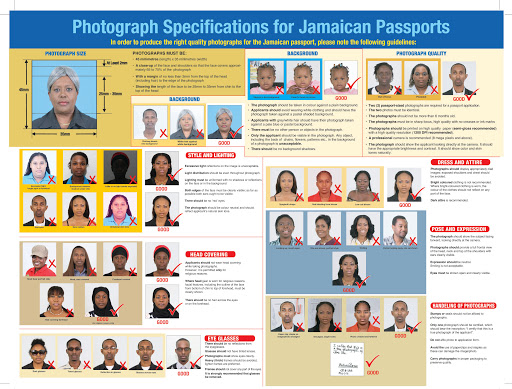 Where to Get Your Passport Photos Taken in MontrealThe photos may be taken at any photo studio including pharmacies, Costco, etc.; it’s just that often they do not have the correct dimensions or the quality is poor…Here are some places that do Passport Photos:It is always a good idea to bring the specifications with you when having your photos doneHelpful LinksAppendix A:  Passport Application Formhttp://www.pica.gov.jm/wp-content/uploads/2014/06/Jamaica-Passport-Application-Compressed.pdfAppendix B:  Online Passport Renewals – Some Adultshttps://passport.pica-online.com/PICA_ONLINE/Appendix C:  Sample of Completed Manual Renewal Application (Adults)http://www.jhcottawa.ca/ESW/Files/Application_for_Adult_Renewal.pdfAppendix D:  Sample of Completed Manual Renewal Application (Minors)http://www.jhcottawa.ca/ESW/Files/Application_for_a_Minor.pdfAppendix E:  Sample of Completed Manual Replacement Application (Adults)http://www.jhcottawa.ca/ESW/Files/Application_for_Replacement_Adult.pdfAppendix F: Passport Photo Specifications Poster from PICAhttp://www.pica.gov.jm/media/2014/06/PICA-Photo-Poster-for-Website.jpg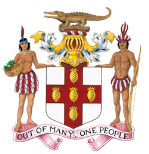 JAMAICAN HIGH COMMISSION350 Sparks Street, Suite 910Ottawa, ON K1R 7S8Telephone:  (613) 233-9311   Facsimile:  (613) 233-0611passportsandvisas@jhcottawa.ca    www.jhcottawa.caDECLARATION OF IDENTITYNoteThe person making the declaration should be a Jamaican relativeolder than the person being identifiedI …………………………………………………………………………. of …………………………………………………………………………………………………………………………in the Parish / Province of ………………………………………………………………………..do solemnly declare that I am the (relationship) …………………………………………………of …………………………………………………………………………………………… who was born at …………………………………. in the Parish of …………………………………..on the …………………. Day of …………………………………….. in the year ……………...His/Her mother’s name is/was …………………………………………………………………...His/Her father’s name is/was …………………………………………………………………….The person referred to on Birth Certificate No. ………………………………………………….as ………………………………………and on Marriage Certificate No. ………………………as …………………………………………………………………………………………………is the said person known as ………………………………………………………………………who is applying for a Jamaican Passport, and I make this solemn Declaration conscientiously believing the same to be true by virtue of the Voluntary Declaration Law.TAKEN AND ACKNOWLEDGED by the said ………………………………………………Before the undersigned Consular Office/Justice of the Peace for the Parish of …………………this …………………. Day of ………………………………. In the year ………………………(N.B.: Certified copies of Declarant’s valid Jamaican government issued photo ID i.e. passport, driver’s licence or voter’s registration card as well as supporting birth certificates to prove the nature of the relationship must accompany this form).SIGNATURE BOXSIGNATURE BOXCompanyPhoneAddressBusiness HoursCostAcco PhotoWebsite:accophoto.com514-488-40414671 Notre Dame O.Montreal, PQH4C 1S7Monday12 PM to 5 PMTuesday, Wednesday, and Thursday10:30 AM to 5 PMFriday10:30 AM to 5:30 PMSaturday12 PM to 5 PM$9.99 / 2 photos for a customer older than 5 years old$14.99/ 2 photos for kids (2-5 years old)$19.99 / 2 photos for a baby (1- 2 years old)$24.99 / 2 photos for a baby (younger than 1 year);$9.99 for each additional digital copy$6.00 /2 additional prints of the same poseStudio Photo RoseWebsite:studio-photo-rose.business.site514-488-71215301 Queen Mary, Montreal, PQH3X 1T9Monday to Wednesday9 AM to 6 PMThursday and Friday 9 AM to 7 PMSaturday10 AM to 5 PM$14.99 + tax for 2 picturesPhoto Studio DanaSmall studio in Cote des Neiges514-735-53805891 Victoria AveCote des Neiges, PQH3W 2R6Monday to Friday 11 AM to 4 PM$15 tax included for 2 picturesKant Photo StudioWebsite:kantphoto.com514-392-13611226 rue StanleyMontreal, PQH3B 2S7Monday to Friday11 AM to 4 PM Temporary hours during Covid$19.99 for 2 pictures$10.00 for digital copies$39.99 for baby picturesColour KraftWebsite:colourkraft.com514-279-39318305 rue DurocherMontreal, PQH3N 2B1Monday to Friday9 AM to 6 PM$8.00 no tax – CASH ONLY for 2 picturesSignatureConsular Officer/Justice of the Peace